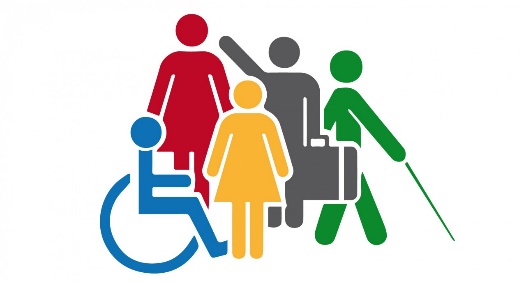 Se Informa:El Servicio Nacional de la Discapacidad, SENADIS, llama a pustular a ayudas técnicas, Programa Regular convocatoria año 2024.“Las ayudas técnicas son elementos o implementos requeridos por una persona con discapacidad para prevenir la progresión de ésta, mejorar o recuperar su funcionalidad, o desarrollar una vida independiente.”Los requisitos de postulación son:Tener 10 años o más. Encontrarse inscrito (a) en el Registro Nacional de la Discapacidad (Contar con credencial de discapacidad). Pertenecer  hasta el 70% más vulnerable de la población, según el Registro Social de Hogares.Nota: Si usted tiene aprobada una o más ayudas técnicas de la convocatoria 2022, no puede postular a este nuevo proceso.Ayudas Técnicas Disponibles:Apoyo Visual: Lupa Digital, Máquina de escribir BrailleComunicación, Audición y Fonación: Fonos con supresión ruido, Audífonos, Equipo FM, Laringe Electrónica y Tablero de comunicación digital,Estabilización y Posicionamiento: Asiento de posicionamiento, Bipedestador, Catres clínicos y Silla / mesa de posicionamiento. Higiene y Seguridad: Baño Portátil, Barra de Baño y Silla de duchaMovilidad y Tansferencias: Andador 4 ruedas, Bastón guiador, Grua de tranferencias y Rampa portátil. Notebook, Sotfware y Complementos: Dispositivo de seguimiento y otrosPrevención de Ulceras por presión: Cojín y colchón antiescarasProtesis Ocular Sillas de ruedas: Eléctricas y ManualesPeríodo de Postulación:Desde el 04 de Marzo al 03 de abril de 2024Formas de postular:Se puede postular a través del portal de Senadis https://portal.senadis.cl, existen dos vias como realizar la postulación:Realizar la postulación de forma personal en el portal indicado con su clave única. En este caso, es importante que lea cuidadosamente las orientaciones, el listado de ayudas técnicas y formularios de postulación que se encuentran en la página de Senadis www.senadis.cl. Dirigirse a la Dirección de Desarrollo Comunitario del municipio con las profesionales: Srta Estefania Toledo Soto y Paola Contreras Jorquera, en horario de 08:30 a 13:00 Hrs. y de 15:00 a 17:00 Hrs. Se recepcionará la documentación de postulaciones hasta el día Jueves 28 de Marzo del 2024. 